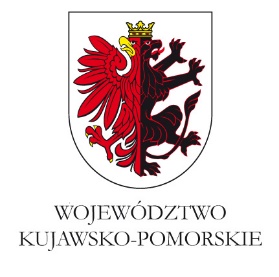 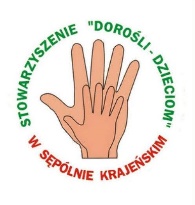 Formularz zgłoszeniowy
udziału w projekcie realizowanego przez Stowarzyszenie „Dorośli – Dzieciom” w Sępólnie Krajeńskimpn. „Sępólno Krajeńskie pod lupą poszukiwaczy ciekawostek”Imię i nazwisko uczestnika projektu: …………………………………………Wiek:………………Telefon kontaktowy: …………………………………………………................Adres e-mail: ……………………………………………………………………Nazwa szkoły: …………………………………………………………………………………… …………………………………………………………………………………………………………………………………………………………………………Imię i nazwisko opiekuna: …….……………………………………………….Wyrażam chęć udziału w projekcie „Sępólno Krajeńskie pod lupą poszukiwaczy ciekawostek”, podczas którego opracowana i przeprowadzona zostanie gra miejska na terenie Sępólna Krajeńskiego w okresie od czerwca do września 2016 r.………………………………………………..Data i podpis uczestnika projektu